BELBROUGHTON AND FAIRFIELD PARISH COUNCIL(BROMSGROVE DISTRICT)Ruth Mullett									167 Bromsgrove Road Acting Clerk									Hunningtonbelbroughtonpc@live.co.uk						B62 0JU07967 501932To Members of Belbroughton and Fairfield Parish CouncilNotice is hereby given that the next meeting of the Parish Council will be held on Monday 5th September 2022, 7.00pm at Fairfield First SchoolAll members of the Council are hereby summoned to attend for the purpose of considering and resolving upon the business to be transacted at the meeting. The meeting is open to the press and members of the public to put questions or raise concerns regarding matters on this agenda or for future consideration. There is no expectation on the council to respond to any comments made at this time.Under the Openness of Local Government Bodies Regulations 2014, any members of the public are allowed to take photographs, film and audio record the proceedings and report on all public meetings (including on social media). No prior notification is needed but it would be helpful to let the Clerk know of any plans to film or record so that any necessary arrangements can be made to provide reasonable facilities to report on meetings. This permission does not extend to private meetings or parts of meetings which are not open to the public. All recordings and photograph equipment should be taken away if a public meeting moves into a session which is not open to the public.If you are recording the meeting, you are asked to act in a reasonable manner and not disrupt the conduct of meetings for example by using intrusive lighting, flash photograph or asking people to repeat statements for the benefit of the recording. You may not make oral commentary during the meeting. The Chairman has the power to control public recording and/or reporting so it does not disrupt the meeting. Recording must be clearly visible to anyone at the meeting. Please see our policy on Recording at Meetings available on our website for further details.  Please note that members of public exercising their right to speak during Public Question Time may be recorded.BUSINESS OF THE AGENDA	APOLOGIES	Council to receive apologies and to approve the reason for absence	The meeting will be adjourned for Public Question Time	The time allocated is at the discretion of the Chairman. Residents are invited to give their views and question the Parish Council on issues on this Agenda, or raise issues for future consideration, at the discretion of the Chairman. Members of the public may not take part in the Parish Council meeting itself. This period is not part of the formal meeting and will not form part of the minutes.3.	DECLARATIONS OF INTERESTS3.1 	Register of Interests – Councillors are reminded of the need to update their Register of Interests.3.2	To declare any Disclosable Pecuniary Interests in items on the agenda and their nature.3.3	To declare any Other Disclosable Interests in items on the agenda and their nature Councillors who have declared a Disclosable Pecuniary Interest, or an Other Disclosable Interest which falls within the terms of Paragraph 12(4) (b) of the Code of Conduct, must leave the room for the relevant items.	Failure to register or declare a Disclosable Pecuniary Interest may result in the commission of a criminal offence.4.	DISPENSATIONS4.1	To consider any request for dispensation from a member who may have a DPI or ODI to allow them to stay/speak in the meeting during the consideration of the item5.	MINUTES OF THE PREVIOUS MEETING5.1	To approve the Minutes of meeting held on 27th July 2022 (Attached)6.	REPORT – FOR INFORMATION ONLY6.1	To receive Chairman’s Report 6.2	To receive Planning Committee Report – no meeting was held in August  6.3	To receive Finance Committee Report – no meeting was held in August  7.	TO APPROVE THE RECOMMENDATIONS OF THE FINANCE COMMITTEE7.1	To RESOLVE to ratify payments made in August 8.		DISTRICT COUNCILLOR’S8.1	To receive report of District Councillor’s – Cllr. May and Cllr. Sherrey9.	COUNTY COUNCILLOR’S9.1	To receive report of County Councillor’s – Cllr. May and Cllr Webb    10.	TO RECEIVE CLERK’S REPORT AND URGENT DECISIONS10.1	To receive Clerk’s Outstanding Actions List and provide update (Attached)10.2	Reports for parish magazine – to agree article11.	HIGHWAYS/MAINTENANCE11.1	To receive update on Parking in Fairfield Working Party/Speeding Traffic11.2	Smartwater signage – to receive update11.3	To discuss options for more parish council maintenance works (Cllr. Pawley)12.	FAIRFIELD COMMUNITY SHOP12.1	To discuss/RESOLVE to agree the following motion requested by Cllr Wilkes, “To consider the Fairfield Community Shop’s Working Group request to an in-principal consideration to site the proposed community shop on the Recreation Ground, subject to any possible covenants” (Report Attached).13.	PARISH COUNCIL OPEN LAND13.2	To discuss/RESOLVE to agree banning BBQs on parish owned open land (Cllr. Mabbett).14.	WEBSITE14.1	To discuss/RESOLVE to agree whether to update the website (Cllr. Carter)15.	TO RECEIVE REPORT OF PARISH COUNCILLORS 	Each councillor is requested to use this opportunity to report minor matters of information not included elsewhere on the agenda and to raise item for future agendas.  Councillors are respectfully reminded that this is not an opportunity for debate or decision making.16.	RECRUITMENT OF NEW CLERK AND RFO	16.1	To receive update on recruitment of new Clerk and Responsible Financial Officer17.	DATE OF NEXT MEETING – 3rd October 2022, 7.30pm, to be held at Belbroughton Church Hall  18.	To discuss/RESOLVE to agree that in accordance with the Public Bodies (Admission to Meetings) Act 1960, the Press and Public be excluded from the meeting for the duration of the following item on the basis that the information disclosed will be prejudicial to the public interest by reason of the confidential nature of the business transacted: -18.1		FAIRFIELD VILLA LEASE NEGOTIATIONSTo discuss/RESOLVE to agree and formally sign One Year Extension for Fairfield Villa Lease (Attached)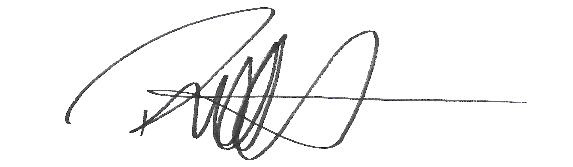 Signed………………………………Ruth Mullett, Acting Clerk to the Council		30th August 2022